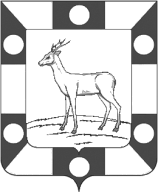 СОБРАНИЕ ПРЕДСТАВИТЕЛЕЙ ГОРОДСКОГО ПОСЕЛЕНИЯ ПЕТРА ДУБРАВА ВОЛЖСКОГО РАЙОНАСАМАРСКОЙ ОБЛАСТИТРЕТЬЕГО СОЗЫВАРЕШЕНИЕ 09. 10. 2015 г.                                                                                                                          №9Об избрании Главы городского поселения Петра Дубрава муниципального района Волжский Самарской области по результатам конкурсаРуководствуясь Федеральным законом от 06.10.2003 №131-ФЗ «Об общих принципах организации местного самоуправления в Российской Федерации», Законом Самарской области от 30.03.2015 №24-ГД «О порядке формирования органов местного самоуправления муниципальных образований Самарской области», Уставом городского поселения Петра Дубрава муниципального района Волжский Самарской области, результатами конкурса по отбору кандидатур на должность Главы городского поселения Петра Дубрава  муниципального района Волжский и рекомендациями конкурсной комиссии,Собрание Представителей городского поселения Петра Дубрава муниципального района Волжский  Самарской областиРЕШИЛО: 1.	Главой городского поселения Петра Дубрава муниципального района Волжский Самарской области из числа кандидатов, представленных конкурсной комиссией по результатам конкурса, избрать Крашенинникова Владимира Александровича, гражданина РФ, 1964 года рождения, образование – высшее. 2. Настоящее Решение вступает в силу со дня его принятия.3. Настоящее Решение опубликовать в газете «Голос Дубравы».     ПредседательСобрания Представителей                                                                           Л. Н. Ларюшина